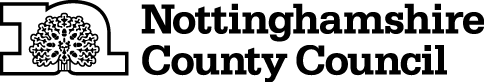 TEMPORARY CLOSURE OF FOOTPATHSTHE NOTTINGHAMSHIRE COUNTY COUNCIL (BINGHAM FOOTPATH NO.3, NO.4 AND NO.9) (TEMPORARY PROHIBITION) ORDER 2018NOTICE IS HEREBY GIVEN  that the Nottinghamshire County Council intends not less than seven days from the date of this Notice to make an Order, under Section 14 of the Road Traffic Regulation Act 1984, the effect of which will be:-No person shall:-proceed on foot,	in the following lengths of Footpath at Bingham in the Borough of Rushcliffe:-	Bingham Footpath No.3 between its junction with Moorbridge Road East at SK 7045 4043 and SK 7035 4079, a distance of 390 metres.	Bingham Footpath No.4 between its junction with Chapel Lane at SK 7016 4051 and its junction with Bingham Footpath No.3 at SK 7045 4044, a distance of  295 metres.	Bingham Footpath No.9 between its junction with Footpath No.3 at SK 7046 4049 and its junction with Bingham Footpath No.6 and No.7 at SK 7075 4069, a distance of 450 metres.AND NOTICE IS HEREBY FURTHER GIVEN that during the period of restriction an alternative non definitive route will be provided around the site.The prohibition shall apply to enable works to be carried out and in respect of the likelihood of danger to the public and damage to the footpath.  It may also apply on subsequent days when it shall be necessary.  If the works are not completed within 6 months, the Order may be extended.The prohibition is required to enable housing development works and in respect of the likelihood of danger to the public and damage to the footpaths.THIS CLOSURE WILL ONLY TAKE EFFECT WHEN SIGNS INDICATING CLOSURE ARE DISPLAYEDTHIS NOTICE IS DATED THIS 24TH DAY OF MAY 2018.Corporate Director of PlaceNottinghamshire County CouncilCounty HallNG2 7QPFor more information contact the Rights of Way office on (0115) 977 5680IT IS INTENDED that the prohibition will apply as follows:-From Tuesday, 5th June 2018 until Tuesday, 4th December 2018 inclusive.